   Итоги смотра-конкурса «Достижение лучших показателей в рационализаторской деятельности Общества в 2023»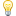          Вопросам совершенствования производственных процессов, их оптимизации и повышения эффективности работы оборудования, развитию изобретательской и рационализаторской деятельности в обществе ООО «Газпром трансгаз Волгоград» уделяется большое внимание. Ежегодно проводятся смотры-конкурсы на звание лучшего филиала в рационализаторской деятельности.        По результатам конкурса по рационализаторской работе среди филиалов общества первое место присуждено Логовского ЛПУМГ.      Уполномоченным по рационализаторской деятельности в Логовскому ЛПУМГ с 2009 года бессменно является Наталья Черемисина, старший мастер группы АиМО. Активное участие в достижении целевых показателей за 2023 год в рационализаторской деятельности приняли: Андрей Павлов, Дмитрий Мелихов, Максим Фалеев, Николай Захаров, при поддержке работников всех служб. Количество внедренных рационализаторских предложений в 2023 году составило 10, экономический эффект за второй год использования рационализаторского предложения на ВУРГ для ГРС «Первомайская», соавторами которого являются Наталья Черемисина и Андрей Павлов, составил 14 735 920,76 рублей.      Денис Николаевич Бабаскин, председатель технического совета, главный инженер –первый заместитель генерального директора Общества подвел итоги смотра -конкурса:       «Если говорить о цифрах, то количество поступивших и использованных рацпредложений в 2023 году выше показателей 2022 года. Однако, экономический эффект от использования рационализаторских предложений уступает и составляет около 70% от аналогичных показателей 2022 года.  Сегодня самое время обратить внимание на вопросы повышения эффективности эксплуатируемого оборудования, в том числе на разработку рацпредложений с экономическим эффектом, что будет заметным вкладом в технологическую независимость нашей отрасли и страны».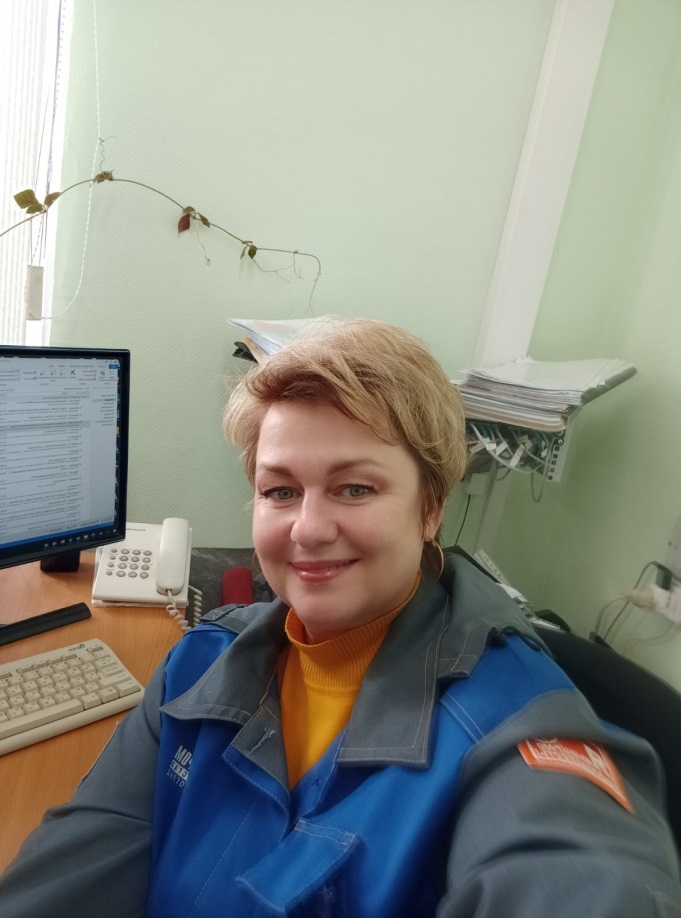 